Dr. DHANYAMOL C.TContact: 8733066665, 9560929899 | E-Mail: dhanyamol1532@gmail.com Koneru Lakshmaiah Education Foundation(Deemed to be University)Green Fields, Vaddeswaram, 522 302, Guntur District, Andhra Pradesh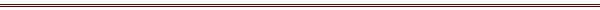 Assistant ProfessorAn accomplished professional, offering 08 years of experience, seeking challenging assignments as a Faculty with an organization of repute in EducationAdept at facilitating/ coaching students by using interactive discussions and “hands-on” approaches to help students learn & lead them for achievements in academic & cultural activitiesPROFILE SUMMARY Dedicated and innovative Academician with rich academic experience; seeking challenging assignments to be involved in implementing new systems and improving existing education processes by leveraging vast experience in Education Sector; developed competency in designing English Courses and training applicants on English Communication. Adept in facilitating social and intellectual growth of students by creating an atmosphere of mutual respect and open communication. Demonstrated excellent management and organizational skills to ensure college decorum and discipline as well as well-being of the students.Equipped with analytical bent of mind, problem solving skills and sound technical understanding of the nuances of the education field, constantly endeavour towards delivering continuous results through dedication to nurture the creative potential of each student.Distinction of instituting proactive initiatives, implementing innovative methods (audio-visual aids) of teaching, updating syllabus and streamlining the conduct of examinations geared towards improving the quality of education.Using knowledge of various facets of teaching and my commitment to enhance the quality standards of academic programs by utilizing latest technology, research & learning methods to assure students’ success, confident to provide leadership & guidance to students & staff members and envision a future for any institute ensuring its reputation and academic standing.An effective communicator with excellent time management, prioritizing, multi-tasking and organizational skills; possess ability to analyze, interpret & simplify information & clearly communicate to target audience.A responsible PG course Co-ordinator in framing OBE syllabus and provide resources to support teaching and learning.Core Competencies:  ♦ Teaching Operations ♦ Academics & Research ♦ Curriculum Development & Implementation ♦ Extra-Curricular Involvement ♦ Student Individual Development ♦ Discipline Management ♦ Parental Guidance & Involvement ♦ Training & Mentoring ♦ Career Counselling ♦ Student Assessment ♦ Service Excellence ♦ORGANIZATIONAL EXPERIENCE Since May 2023- Koneru Lakshmaiah Education Foundation(Deemed to be University) Green Fields, Vaddeswaram, 522 302, Guntur District, Andhra Pradesh | Assistant ProfessorSeptember 2021- April 2023 |Thassim Beevi Abdul Kader College for Women, Kilakarai, Tamil Nadu| Assistant Professor (English)April 2017-August 2021| Army Public School No.2, Roorkee, Uttarakhand | PGT (English) October 2010 – November 2010 | Kendriya Vidyalaya, Assam | PGT (English) Key Result Areas: Developing competency in designing English Courses and training applicants on English Communication; Good and deep knowledge of English (Spoken English) i.e., Grammar, Literature and English Language Teaching.Updating OBE syllabus and streamlining the conduct of examinations geared towards improving the quality of education.Formulating English Language & Communication Skills Development Courses to suit the needs of different corporates and educational institutions.Organizing material & completing writing assignment according to set standards regarding order, clarity, conciseness, style and terminology.Recognizing, respecting & nurturing the creative potential of each student and responding to all classroom queries in a spontaneous manner.Identifying training needs across levels through mapping of skills required for particular positions and analyzing existing level of competencies; teaching English in different ways/methods like role play, language games & dialogue methods.Developing & delivering lessons to a range of classes of different ages and abilities; marking work, giving appropriate feedback and maintaining records of pupils' progress & development.Researching new topic areas, maintaining up-to-date subject knowledge, devising and writing new curriculum materials; selecting & using a range of different learning resources & equipment, including podcasts & interactive whiteboards.Preparing pupils for qualifications & external examinations; managing pupil behaviour in the classroom and on campus premises, and apply appropriate and effective measures in cases of misbehaviour.Actively participated in presenting papers in conferences and organizing extracurricular activities.PREVIOUS EXPERIENCE July 2011 – July 2016 | Assam University, Assam, India | Research ScholarEDUCATION 2016		Ph.D. in English Language Teaching from Assam University 2016		SET (Kerala) Qualified2010		B.Ed. in English from Silchar College of Education, Assam with 64% 2008		MA in Literature from Kerala University with 55%2005		BA in Communicative English from Kerala University with 55% 2001		12th from Govt. S.N.MB.H. S, Cherthala, Kerala with 58% 1999		10th from Govt. Skt. H.S, Charamangalam, Kerala with 67% Other Courses: Data Entry & Office Automation conducted by LBS Centre of Science & Technology in 2004.SWAYAM Course on “Introduction to Literary Theory” (Pursuing)..CONFERENCES / TRAININGS /WORKSHOPS /FDPs ATTENDEDTraining Programme on Visual Communication conducted by Communication Training Division of C-Dit in 2003  A Seven- Day Mentorship Programme for Faculty Development in Critical Theories & Praxis held from 27th September 2021 to 05th October 2021 conducted by the Department of English, School of Languages, Literature & Society, Jaipur National University, Jaipur.ELTIF Online Lecture Series on Language, Literature and Cultural Studies on Connecting Language and Cultures: Teaching English as a Global Language organized by English Language Teachers’ Interaction Forum (ELTIF), on 30 October 2021.A Five-Day National Workshop on Demystifying the Research Article held from 15 November 2021 to 19 November 2021 organized by the Department of English, Thassim Beevi Abdul Kader College for Women, Kilakarai.ELTIF Online Lecture Series on Language, Literature and Cultural Studies on Making Beauty: Transforming Literary Sensibilities organized by English Language Teachers’ Interaction Forum (ELTIF), on 27 November 2021.Presented a paper titled “The Never-Ending Woes of Dalit Women: An Analysis of Baby Kamble’s Autobiography The Prisons We Broke” in a Two Day International Conference on Language, Literature, and Humanities from 20 August 2022-21 August 2022 organized by St. John’s College of Arts and Science, Kanyakumari, Tamil Nadu.Three Day International Virtual Workshop on Soft Skills and Effective Classroom Management from 2 October 2022- 4 October 2022 jointly organized by Lavender Literary Club, India, Cape Comorin Trust, India, Malaysian Industrial Relations & Human Resource Association (MIRHA), Malaysia.PUBLICATIONSPublished a paper on “Lexical Acquisition & Vocabulary Learning Strategies” in ELTAI International Conference Proceedings from 8 July-20 July 2013. “Assessing Vocabulary Knowledge of ESL Learners in Virtual World” in Online Education’ Challenges and Opportunities’ by Excellent Publishing House on 6 August 2020.“Assessing the Dimensions of Vocabulary Knowledge in ESL Context: A Quantitative Study” Journal of Research in Humanities and Social Science, Volume 10, Issue 5 on May 2022.“An Analysis of Lexical Errors in the Writing of ESL Students: A Qualitative Study” in NeuroQuantology: An Interdisciplinary Journal of Neuroscinece and Quantum Physics on 10 September 2022 (Scopus).“Constraints in Assessing the Lexical Competence of L2 Learners: An Analysis of Dimensional Approach” in Annals of Forest Research on 10 December 2022 (WoS & Scopus).“The Never-Ending Woes of Dalit Women: An Analysis of Baby Kamble’s Autobiography The Prisons We Broke”. (Scopus-publication Awaited)“An Examination of Strain and Delinquency in Aravind Adiga’s The White Tiger” (Scopus-publication Awaited)PROJECTS“A Study on the Communicative Aspects of English in the Higher Secondary School Education in Tamil Nadu, India”- Submitted to ICSSRINTERNSHIP During BA (Communicative English):Acted as a Journalist in Indiavision News Channel in 2004PERSONAL DETAILS Date of Birth: 25th May 1984 | Languages Known: English, Hindi and Malayalam, Nationality: Indian